Варианты тестовых заданий по дисциплине «Геодезия и геология» для формирования вступительных экзаменационных материалов для лиц, имеющих среднее профессиональное образование при приеме на обучение по программам бакалавриата направления 08.03.01 «Строительство»1) На карте в масштабе 1:25 000 длина отрезка АВ составляет 3 см. Какую длину имеет отрезок АВ на местности?2) След пересечения земного эллипсоида плоскостью, проходящей через малую ось, называется...3) Двугранный угол, образованный плоскостью нулевого меридиана и плоскостью меридиана, проходящего через заданную точку, называется ...4) За ось Х в поперечно-цилиндрической системе прямоугольных координат Гаусса – Крюгера принят …5) Горизонтальный угол, измеренный по ходу часовой стрелки между северным направлением осевого меридиана и заданной линией, называется …6) По какой формуле можно вычислить румб четвертой четверти (СЗ), зная дирекционный угол α?7) Рельеф на топографических картах и планах показан …8) Расстояние между соседними горизонталями на карте по горизонтали называется  ...9) Форма рельефа в виде вытянутой и понижающейся в одном направлении возвышенности называется …10) Наибольшую опасность для строительства представляют воды11) Приведенные условные знаки являются ...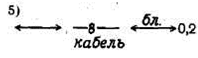 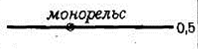 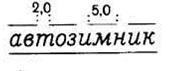 12) Геодезический прибор, предназначенный, в первую очередь, для определения превышений, - это …13) Процесс совмещения центра отсчетного устройства теодолита/тахеометра с вершиной измеряемого угла называется …14) При измерении горизонтального угла способом «полного приема» производят измерения при положении вертикального круга … 15) При каком способе нивелирования устраняется погрешность главного геометрического условия (визирная ось не занимает горизонтальное положение)?16) Укажите правильную последовательность этапов съемок:17) Твердость минерала  – это18) Вытянутое углубление значительной длины, имеет пологие покрытые растительностью склоны19) Сцементированные угловатые обломки20) Образование карста возможно в …21) На картах инженерно-геологического районирования выделяют области22) В местах водоразделов грунтовых вод поток 23) На местности измерены наклонное расстояние DAB = 10,0 м между точками А и В, а также превышение между данными точками hAB = 2,0 м. Чему равно горизонтальное расстояние между точками А и В?24) Вычислите расстояние от станции до точки по нитяному дальномеру, если коэффициент нитяного дальномера равен 100, а отсчеты на точке по рейке по нитям равны: по верхней нити - 1025 мм, по нижней нити – 976 мм.